Wednesday 20th January 20211d make inferences from the textPut the pictures in correct sequence.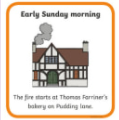 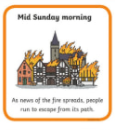 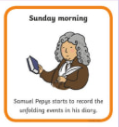 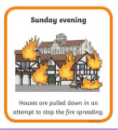 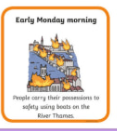 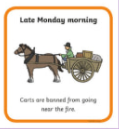 